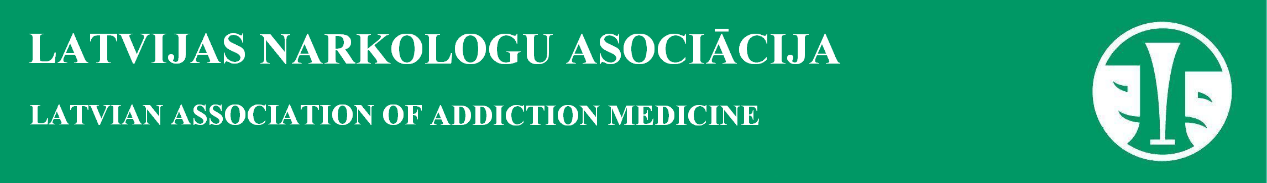 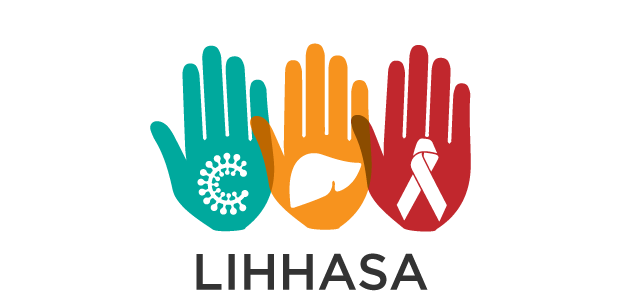 “Latvijas Infektologu, hepatologu un HIV/AIDS speciālistu asociācija” sadarbībā ar Latvijas Narkologu asociācijuaicina Jūs uz kopēju sēdi 2018.gada 31.maijā plkst. 14.30 VEF Kvartāla Kamerzālē, Rīgā, Ieriķu ielā 5aReģistrācija un kafija no plkst. 14.00Sākums plkst. 14.30Alkohola atkarība, 35 min.Sarmīte Skaida, VSIA „Rīgas Psihiatrijas un narkoloģijas centrs“, Narkoloģiskās palīdzības dienesta stacionāra virsārsteTuberkulozes diagnostikas pamatprincipi. Ilgais ceļš līdz TB diagnostikai. Klīnisko gadījumu demonstrācija, 40 min.Līga Kukša, SIA RAKUS stacionāra "Tuberkulozes un plaušu slimību centrs" Multirezistentās tuberkulozes nodaļas vadītājaAlkohola aknu taukainā slimība un akūts alkohola hepatīts, 35 min.Ieva Tolmane, SIA RAKUS stacionāra “Latvijas Infektoloģijas centrs” Aknu slimību nodaļas vadītājaKlīniskais gadījums – HIV + alkohola hepatīts +..... 30 min.Gunta Stūre, RAKUS, stacionāra “Latvijas Infektoloģijas centrs” HIV/AIDS nodaļas vadītājaIsentress 10+ klīniskā pieredze - Būt formā! 10 min.Gunita Māliņa, MSD Noslēgumā diskusija pie kafijas tases Sēdi atbalsta MSD Latvija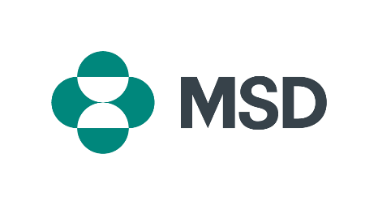 